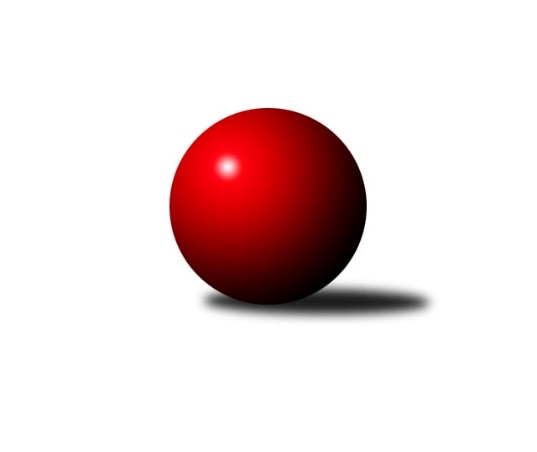 Č.20Ročník 2018/2019	18.5.2024 Krajský přebor MS 2018/2019Statistika 20. kolaTabulka družstev:		družstvo	záp	výh	rem	proh	skore	sety	průměr	body	plné	dorážka	chyby	1.	TJ VOKD Poruba ˝A˝	20	18	0	2	117.5 : 42.5 	(143.5 : 96.5)	2482	36	1711	771	38.7	2.	TJ Unie Hlubina˝B˝	20	13	0	7	88.5 : 71.5 	(128.5 : 111.5)	2456	26	1708	749	37.4	3.	TJ Sokol Sedlnice ˝B˝	20	12	1	7	98.5 : 61.5 	(135.5 : 104.5)	2420	25	1699	722	41.5	4.	KK Lipník nad Bečvou ˝A˝	19	9	3	7	84.5 : 67.5 	(123.0 : 105.0)	2434	21	1702	732	49.4	5.	TJ Sokol Dobroslavice ˝A˝	20	10	0	10	84.0 : 76.0 	(128.5 : 111.5)	2437	20	1684	753	37.5	6.	TJ Spartak Bílovec ˝A˝	20	9	1	10	88.5 : 71.5 	(135.5 : 104.5)	2437	19	1692	745	39.7	7.	TJ Nový Jičín ˝A˝	20	7	3	10	72.5 : 87.5 	(115.0 : 125.0)	2392	17	1677	715	43.3	8.	TJ VOKD Poruba ˝B˝	20	7	3	10	68.0 : 92.0 	(98.0 : 142.0)	2377	17	1666	711	54.7	9.	TJ Sokol Bohumín˝C˝	20	8	1	11	64.5 : 95.5 	(103.5 : 136.5)	2366	17	1672	694	53.5	10.	TJ Horní Benešov ˝D˝	20	7	2	11	71.0 : 89.0 	(113.5 : 126.5)	2354	16	1672	682	48.8	11.	KK Minerva Opava ˝B˝	19	6	0	13	56.0 : 96.0 	(102.0 : 126.0)	2377	12	1668	708	41.7	12.	Kuželky Horní Benešov	20	6	0	14	58.5 : 101.5 	(101.5 : 138.5)	2375	12	1676	699	48.2Tabulka doma:		družstvo	záp	výh	rem	proh	skore	sety	průměr	body	maximum	minimum	1.	TJ VOKD Poruba ˝A˝	10	10	0	0	67.0 : 13.0 	(83.5 : 36.5)	2518	20	2622	2428	2.	TJ Sokol Sedlnice ˝B˝	10	10	0	0	66.0 : 14.0 	(83.5 : 36.5)	2472	20	2546	2411	3.	TJ Spartak Bílovec ˝A˝	10	7	1	2	56.5 : 23.5 	(81.5 : 38.5)	2552	15	2660	2346	4.	TJ Nový Jičín ˝A˝	10	7	1	2	55.5 : 24.5 	(77.0 : 43.0)	2421	15	2462	2359	5.	TJ Horní Benešov ˝D˝	10	6	2	2	53.0 : 27.0 	(78.0 : 42.0)	2589	14	2742	2502	6.	TJ Sokol Dobroslavice ˝A˝	10	7	0	3	48.0 : 32.0 	(71.0 : 49.0)	2340	14	2437	2263	7.	TJ Unie Hlubina˝B˝	10	7	0	3	47.0 : 33.0 	(70.0 : 50.0)	2480	14	2532	2358	8.	KK Lipník nad Bečvou ˝A˝	9	6	1	2	46.0 : 26.0 	(68.5 : 39.5)	2431	13	2567	2284	9.	TJ Sokol Bohumín˝C˝	10	6	1	3	44.0 : 36.0 	(66.5 : 53.5)	2433	13	2568	2389	10.	Kuželky Horní Benešov	10	6	0	4	44.5 : 35.5 	(65.0 : 55.0)	2550	12	2635	2482	11.	KK Minerva Opava ˝B˝	10	6	0	4	44.0 : 36.0 	(68.5 : 51.5)	2506	12	2555	2446	12.	TJ VOKD Poruba ˝B˝	10	4	1	5	34.0 : 46.0 	(41.5 : 78.5)	2314	9	2361	2247Tabulka venku:		družstvo	záp	výh	rem	proh	skore	sety	průměr	body	maximum	minimum	1.	TJ VOKD Poruba ˝A˝	10	8	0	2	50.5 : 29.5 	(60.0 : 60.0)	2473	16	2624	2382	2.	TJ Unie Hlubina˝B˝	10	6	0	4	41.5 : 38.5 	(58.5 : 61.5)	2453	12	2544	2302	3.	KK Lipník nad Bečvou ˝A˝	10	3	2	5	38.5 : 41.5 	(54.5 : 65.5)	2434	8	2572	2309	4.	TJ VOKD Poruba ˝B˝	10	3	2	5	34.0 : 46.0 	(56.5 : 63.5)	2386	8	2476	2216	5.	TJ Sokol Dobroslavice ˝A˝	10	3	0	7	36.0 : 44.0 	(57.5 : 62.5)	2448	6	2535	2352	6.	TJ Sokol Sedlnice ˝B˝	10	2	1	7	32.5 : 47.5 	(52.0 : 68.0)	2415	5	2591	2295	7.	TJ Spartak Bílovec ˝A˝	10	2	0	8	32.0 : 48.0 	(54.0 : 66.0)	2422	4	2584	2301	8.	TJ Sokol Bohumín˝C˝	10	2	0	8	20.5 : 59.5 	(37.0 : 83.0)	2358	4	2546	2185	9.	TJ Horní Benešov ˝D˝	10	1	0	9	18.0 : 62.0 	(35.5 : 84.5)	2350	2	2549	2236	10.	TJ Nový Jičín ˝A˝	10	0	2	8	17.0 : 63.0 	(38.0 : 82.0)	2388	2	2529	2271	11.	KK Minerva Opava ˝B˝	9	0	0	9	12.0 : 60.0 	(33.5 : 74.5)	2360	0	2501	2313	12.	Kuželky Horní Benešov	10	0	0	10	14.0 : 66.0 	(36.5 : 83.5)	2373	0	2536	2245Tabulka podzimní části:		družstvo	záp	výh	rem	proh	skore	sety	průměr	body	doma	venku	1.	TJ VOKD Poruba ˝A˝	11	10	0	1	67.5 : 20.5 	(83.0 : 49.0)	2468	20 	6 	0 	0 	4 	0 	1	2.	TJ Unie Hlubina˝B˝	11	8	0	3	53.5 : 34.5 	(76.0 : 56.0)	2427	16 	4 	0 	1 	4 	0 	2	3.	TJ Sokol Bohumín˝C˝	11	7	1	3	48.0 : 40.0 	(65.0 : 67.0)	2376	15 	5 	1 	0 	2 	0 	3	4.	TJ Sokol Dobroslavice ˝A˝	11	6	0	5	50.0 : 38.0 	(75.5 : 56.5)	2442	12 	4 	0 	2 	2 	0 	3	5.	TJ Spartak Bílovec ˝A˝	11	5	1	5	51.5 : 36.5 	(79.0 : 53.0)	2442	11 	4 	1 	0 	1 	0 	5	6.	KK Lipník nad Bečvou ˝A˝	11	4	3	4	45.5 : 42.5 	(68.5 : 63.5)	2458	11 	3 	1 	2 	1 	2 	2	7.	TJ Sokol Sedlnice ˝B˝	11	5	1	5	45.0 : 43.0 	(62.5 : 69.5)	2410	11 	5 	0 	0 	0 	1 	5	8.	TJ Horní Benešov ˝D˝	11	3	2	6	36.0 : 52.0 	(58.5 : 73.5)	2347	8 	2 	2 	1 	1 	0 	5	9.	KK Minerva Opava ˝B˝	11	4	0	7	35.0 : 53.0 	(63.0 : 69.0)	2396	8 	4 	0 	2 	0 	0 	5	10.	TJ Nový Jičín ˝A˝	11	3	2	6	34.0 : 54.0 	(53.5 : 78.5)	2387	8 	3 	1 	1 	0 	1 	5	11.	Kuželky Horní Benešov	11	3	0	8	31.0 : 57.0 	(56.5 : 75.5)	2377	6 	3 	0 	3 	0 	0 	5	12.	TJ VOKD Poruba ˝B˝	11	2	2	7	31.0 : 57.0 	(51.0 : 81.0)	2361	6 	1 	0 	4 	1 	2 	3Tabulka jarní části:		družstvo	záp	výh	rem	proh	skore	sety	průměr	body	doma	venku	1.	TJ VOKD Poruba ˝A˝	9	8	0	1	50.0 : 22.0 	(60.5 : 47.5)	2518	16 	4 	0 	0 	4 	0 	1 	2.	TJ Sokol Sedlnice ˝B˝	9	7	0	2	53.5 : 18.5 	(73.0 : 35.0)	2471	14 	5 	0 	0 	2 	0 	2 	3.	TJ VOKD Poruba ˝B˝	9	5	1	3	37.0 : 35.0 	(47.0 : 61.0)	2408	11 	3 	1 	1 	2 	0 	2 	4.	KK Lipník nad Bečvou ˝A˝	8	5	0	3	39.0 : 25.0 	(54.5 : 41.5)	2422	10 	3 	0 	0 	2 	0 	3 	5.	TJ Unie Hlubina˝B˝	9	5	0	4	35.0 : 37.0 	(52.5 : 55.5)	2503	10 	3 	0 	2 	2 	0 	2 	6.	TJ Nový Jičín ˝A˝	9	4	1	4	38.5 : 33.5 	(61.5 : 46.5)	2418	9 	4 	0 	1 	0 	1 	3 	7.	TJ Spartak Bílovec ˝A˝	9	4	0	5	37.0 : 35.0 	(56.5 : 51.5)	2472	8 	3 	0 	2 	1 	0 	3 	8.	TJ Horní Benešov ˝D˝	9	4	0	5	35.0 : 37.0 	(55.0 : 53.0)	2393	8 	4 	0 	1 	0 	0 	4 	9.	TJ Sokol Dobroslavice ˝A˝	9	4	0	5	34.0 : 38.0 	(53.0 : 55.0)	2424	8 	3 	0 	1 	1 	0 	4 	10.	Kuželky Horní Benešov	9	3	0	6	27.5 : 44.5 	(45.0 : 63.0)	2388	6 	3 	0 	1 	0 	0 	5 	11.	KK Minerva Opava ˝B˝	8	2	0	6	21.0 : 43.0 	(39.0 : 57.0)	2397	4 	2 	0 	2 	0 	0 	4 	12.	TJ Sokol Bohumín˝C˝	9	1	0	8	16.5 : 55.5 	(38.5 : 69.5)	2360	2 	1 	0 	3 	0 	0 	5 Zisk bodů pro družstvo:		jméno hráče	družstvo	body	zápasy	v %	dílčí body	sety	v %	1.	Ladislav Petr 	TJ Sokol Sedlnice ˝B˝ 	15	/	18	(83%)	30	/	36	(83%)	2.	Josef Hendrych 	KK Lipník nad Bečvou ˝A˝ 	14	/	18	(78%)	25.5	/	36	(71%)	3.	Jiří Kratoš 	TJ VOKD Poruba ˝A˝ 	14	/	19	(74%)	25	/	38	(66%)	4.	Martin Třečák 	TJ Sokol Dobroslavice ˝A˝ 	14	/	19	(74%)	22.5	/	38	(59%)	5.	Petr Oravec 	TJ VOKD Poruba ˝A˝ 	14	/	20	(70%)	25.5	/	40	(64%)	6.	Martin Skopal 	TJ VOKD Poruba ˝A˝ 	13	/	16	(81%)	24	/	32	(75%)	7.	Jakub Fabík 	TJ Spartak Bílovec ˝A˝ 	13	/	17	(76%)	27	/	34	(79%)	8.	Richard Štětka 	KK Lipník nad Bečvou ˝A˝ 	13	/	18	(72%)	25	/	36	(69%)	9.	Jan Míka 	TJ VOKD Poruba ˝A˝ 	13	/	20	(65%)	24	/	40	(60%)	10.	Petr Chodura 	TJ Unie Hlubina˝B˝ 	12	/	15	(80%)	22	/	30	(73%)	11.	Karel Kuchař 	TJ Sokol Dobroslavice ˝A˝ 	12	/	16	(75%)	20	/	32	(63%)	12.	Milan Zezulka 	TJ Spartak Bílovec ˝A˝ 	11	/	13	(85%)	18	/	26	(69%)	13.	Tomáš Binar 	TJ Spartak Bílovec ˝A˝ 	11	/	16	(69%)	20.5	/	32	(64%)	14.	Jaroslav Chvostek 	TJ Sokol Sedlnice ˝B˝ 	11	/	17	(65%)	22.5	/	34	(66%)	15.	Petr Hrňa 	TJ Nový Jičín ˝A˝ 	11	/	17	(65%)	18	/	34	(53%)	16.	Karel Kratochvíl 	KK Minerva Opava ˝B˝ 	11	/	18	(61%)	21	/	36	(58%)	17.	Jaroslav Klus 	TJ Sokol Bohumín˝C˝ 	11	/	19	(58%)	22	/	38	(58%)	18.	Michal Bezruč 	TJ VOKD Poruba ˝A˝ 	10.5	/	16	(66%)	18	/	32	(56%)	19.	Renáta Janyšková 	TJ Sokol Sedlnice ˝B˝ 	10.5	/	16	(66%)	14.5	/	32	(45%)	20.	Jan Pospěch 	TJ Nový Jičín ˝A˝ 	10.5	/	18	(58%)	21	/	36	(58%)	21.	Martin Koraba 	Kuželky Horní Benešov 	10.5	/	18	(58%)	20	/	36	(56%)	22.	Michal Blažek 	TJ Horní Benešov ˝D˝ 	10	/	16	(63%)	19	/	32	(59%)	23.	Karel Ridl 	TJ Sokol Dobroslavice ˝A˝ 	10	/	17	(59%)	20.5	/	34	(60%)	24.	Zdeněk Kment 	TJ Horní Benešov ˝D˝ 	10	/	17	(59%)	17	/	34	(50%)	25.	Vladimír Štacha 	TJ Spartak Bílovec ˝A˝ 	10	/	18	(56%)	17	/	36	(47%)	26.	Radek Chovanec 	TJ Nový Jičín ˝A˝ 	10	/	19	(53%)	20.5	/	38	(54%)	27.	Filip Sýkora 	TJ Spartak Bílovec ˝A˝ 	9.5	/	17	(56%)	19	/	34	(56%)	28.	Petr Hendrych 	KK Lipník nad Bečvou ˝A˝ 	9.5	/	17	(56%)	16	/	34	(47%)	29.	Tomáš Král 	KK Minerva Opava ˝B˝ 	9	/	16	(56%)	19.5	/	32	(61%)	30.	Pavel Krompolc 	TJ Unie Hlubina˝B˝ 	9	/	16	(56%)	17.5	/	32	(55%)	31.	Vlastimila Kolářová 	KK Lipník nad Bečvou ˝A˝ 	9	/	16	(56%)	17	/	32	(53%)	32.	Radek Škarka 	TJ Nový Jičín ˝A˝ 	9	/	17	(53%)	18.5	/	34	(54%)	33.	Petr Číž 	TJ Sokol Dobroslavice ˝A˝ 	9	/	18	(50%)	20	/	36	(56%)	34.	Jana Martínková 	KK Minerva Opava ˝B˝ 	9	/	19	(47%)	17	/	38	(45%)	35.	Jiří Jedlička 	Kuželky Horní Benešov 	9	/	20	(45%)	23.5	/	40	(59%)	36.	Rostislav Kletenský 	TJ Sokol Sedlnice ˝B˝ 	8	/	13	(62%)	15.5	/	26	(60%)	37.	Ivo Kovařík 	TJ Sokol Dobroslavice ˝A˝ 	8	/	14	(57%)	14	/	28	(50%)	38.	David Binar 	TJ Spartak Bílovec ˝A˝ 	8	/	15	(53%)	18	/	30	(60%)	39.	Václav Rábl 	TJ Unie Hlubina˝B˝ 	8	/	16	(50%)	20	/	32	(63%)	40.	Eva Hradilová 	KK Lipník nad Bečvou ˝A˝ 	8	/	17	(47%)	18.5	/	34	(54%)	41.	Zdeněk Smrža 	TJ Horní Benešov ˝D˝ 	8	/	18	(44%)	17	/	36	(47%)	42.	Zdeněk Mžik 	TJ VOKD Poruba ˝B˝ 	7	/	11	(64%)	13	/	22	(59%)	43.	Jaroslav Klekner 	TJ VOKD Poruba ˝B˝ 	7	/	11	(64%)	11	/	22	(50%)	44.	Rostislav Bareš 	TJ VOKD Poruba ˝A˝ 	7	/	11	(64%)	11	/	22	(50%)	45.	Lumír Kocián 	TJ Sokol Dobroslavice ˝A˝ 	7	/	12	(58%)	18	/	24	(75%)	46.	Tomáš Rechtoris 	TJ Unie Hlubina˝B˝ 	7	/	12	(58%)	12	/	24	(50%)	47.	Lukáš Trojek 	TJ VOKD Poruba ˝A˝ 	7	/	12	(58%)	11	/	24	(46%)	48.	Nikola Tobolová 	TJ Sokol Sedlnice ˝B˝ 	7	/	14	(50%)	13	/	28	(46%)	49.	Marek Číž 	TJ VOKD Poruba ˝B˝ 	7	/	16	(44%)	14.5	/	32	(45%)	50.	Antonín Fabík 	TJ Spartak Bílovec ˝A˝ 	7	/	16	(44%)	12.5	/	32	(39%)	51.	David Schiedek 	Kuželky Horní Benešov 	7	/	17	(41%)	14.5	/	34	(43%)	52.	Jaromír Hendrych 	TJ Horní Benešov ˝D˝ 	7	/	19	(37%)	18	/	38	(47%)	53.	Jaromír Martiník 	Kuželky Horní Benešov 	7	/	19	(37%)	12.5	/	38	(33%)	54.	Ivo Stuchlík 	TJ Sokol Sedlnice ˝B˝ 	6.5	/	7	(93%)	11.5	/	14	(82%)	55.	Martin Švrčina 	TJ Horní Benešov ˝D˝ 	6	/	8	(75%)	10	/	16	(63%)	56.	Stanislav Sliwka 	TJ Sokol Bohumín˝C˝ 	6	/	9	(67%)	11	/	18	(61%)	57.	Milan Pčola 	TJ VOKD Poruba ˝B˝ 	6	/	11	(55%)	9	/	22	(41%)	58.	David Juřica 	TJ Sokol Sedlnice ˝B˝ 	6	/	11	(55%)	8	/	22	(36%)	59.	Josef Hájek 	TJ Unie Hlubina˝B˝ 	6	/	13	(46%)	12.5	/	26	(48%)	60.	Zdeněk Štohanzl 	KK Minerva Opava ˝B˝ 	6	/	15	(40%)	14	/	30	(47%)	61.	Martin Sekanina 	KK Lipník nad Bečvou ˝A˝ 	6	/	16	(38%)	13	/	32	(41%)	62.	Pavel Plaček 	TJ Sokol Bohumín˝C˝ 	6	/	18	(33%)	13.5	/	36	(38%)	63.	Rostislav Sabela 	TJ VOKD Poruba ˝B˝ 	6	/	20	(30%)	14.5	/	40	(36%)	64.	Michaela Tobolová 	TJ Sokol Sedlnice ˝B˝ 	5.5	/	15	(37%)	14	/	30	(47%)	65.	Michal Klich 	TJ Horní Benešov ˝D˝ 	5	/	5	(100%)	9	/	10	(90%)	66.	Jan Žídek 	TJ Unie Hlubina˝B˝ 	5	/	8	(63%)	11	/	16	(69%)	67.	Pavel Marek 	TJ Unie Hlubina˝B˝ 	5	/	9	(56%)	10	/	18	(56%)	68.	Jan Stuś 	TJ Sokol Bohumín˝C˝ 	5	/	9	(56%)	8	/	18	(44%)	69.	Miroslav Procházka 	Kuželky Horní Benešov 	5	/	19	(26%)	12	/	38	(32%)	70.	Alfréd Hermann 	TJ Sokol Bohumín˝C˝ 	4.5	/	17	(26%)	12.5	/	34	(37%)	71.	Helena Hýžová 	TJ VOKD Poruba ˝B˝ 	4	/	8	(50%)	7	/	16	(44%)	72.	Martin Weiss 	Kuželky Horní Benešov 	4	/	9	(44%)	9	/	18	(50%)	73.	Libor Jurečka 	TJ Nový Jičín ˝A˝ 	4	/	9	(44%)	8	/	18	(44%)	74.	Jaromír Piska 	TJ Sokol Bohumín˝C˝ 	4	/	9	(44%)	7	/	18	(39%)	75.	Jana Stehlíková 	TJ Nový Jičín ˝A˝ 	4	/	10	(40%)	7.5	/	20	(38%)	76.	Václav Kladiva 	TJ Sokol Bohumín˝C˝ 	4	/	13	(31%)	12	/	26	(46%)	77.	Jiří Petr 	TJ Nový Jičín ˝A˝ 	4	/	14	(29%)	11	/	28	(39%)	78.	Radim Bezruč 	TJ VOKD Poruba ˝B˝ 	4	/	16	(25%)	10	/	32	(31%)	79.	Zdeněk Hebda 	TJ VOKD Poruba ˝B˝ 	4	/	16	(25%)	9	/	32	(28%)	80.	Rudolf Riezner 	TJ Unie Hlubina˝B˝ 	3	/	6	(50%)	6.5	/	12	(54%)	81.	Zdeněk Žanda 	TJ Horní Benešov ˝D˝ 	3	/	8	(38%)	8.5	/	16	(53%)	82.	Libor Veselý 	TJ Sokol Dobroslavice ˝A˝ 	3	/	11	(27%)	9.5	/	22	(43%)	83.	Ján Pelikán 	TJ Nový Jičín ˝A˝ 	3	/	12	(25%)	8.5	/	24	(35%)	84.	Renáta Smijová 	KK Minerva Opava ˝B˝ 	3	/	14	(21%)	10.5	/	28	(38%)	85.	Pavla Hendrychová 	TJ Horní Benešov ˝D˝ 	3	/	15	(20%)	7.5	/	30	(25%)	86.	Miroslav Paloc 	TJ Sokol Bohumín˝C˝ 	3	/	20	(15%)	12.5	/	40	(31%)	87.	Michal Hejtmánek 	TJ Unie Hlubina˝B˝ 	2.5	/	3	(83%)	5	/	6	(83%)	88.	Petr Vaněk 	Kuželky Horní Benešov 	2	/	2	(100%)	4	/	4	(100%)	89.	Gabriela Beinhauerová 	KK Minerva Opava ˝B˝ 	2	/	2	(100%)	4	/	4	(100%)	90.	Jaroslav Koppa 	KK Lipník nad Bečvou ˝A˝ 	2	/	2	(100%)	3.5	/	4	(88%)	91.	Pavel Hrabec 	TJ VOKD Poruba ˝A˝ 	2	/	3	(67%)	3	/	6	(50%)	92.	Lukáš Modlitba 	TJ Sokol Bohumín˝C˝ 	2	/	4	(50%)	4	/	8	(50%)	93.	Jiří Číž 	TJ VOKD Poruba ˝B˝ 	2	/	5	(40%)	4	/	10	(40%)	94.	Jana Martiníková 	Kuželky Horní Benešov 	2	/	6	(33%)	3	/	12	(25%)	95.	Roman Grüner 	TJ Unie Hlubina˝B˝ 	2	/	7	(29%)	4	/	14	(29%)	96.	Jáchym Kratoš 	TJ VOKD Poruba ˝A˝ 	1	/	1	(100%)	2	/	2	(100%)	97.	Petr Kozák 	TJ Horní Benešov ˝D˝ 	1	/	1	(100%)	2	/	2	(100%)	98.	Miroslava Ševčíková 	TJ Sokol Bohumín˝C˝ 	1	/	1	(100%)	1	/	2	(50%)	99.	Jaroslav Hrabuška 	TJ VOKD Poruba ˝B˝ 	1	/	1	(100%)	1	/	2	(50%)	100.	Helena Martinčáková 	TJ VOKD Poruba ˝B˝ 	1	/	1	(100%)	1	/	2	(50%)	101.	Miroslav Petřek st.	TJ Horní Benešov ˝D˝ 	1	/	1	(100%)	1	/	2	(50%)	102.	Jan Král 	KK Minerva Opava ˝B˝ 	1	/	2	(50%)	3	/	4	(75%)	103.	Jaroslav Kecskés 	TJ Unie Hlubina˝B˝ 	1	/	2	(50%)	2	/	4	(50%)	104.	Michal Kudela 	TJ Spartak Bílovec ˝A˝ 	1	/	2	(50%)	1.5	/	4	(38%)	105.	Radmila Pastvová 	TJ Unie Hlubina˝B˝ 	1	/	2	(50%)	1	/	4	(25%)	106.	Jiří Kolář 	KK Lipník nad Bečvou ˝A˝ 	1	/	2	(50%)	1	/	4	(25%)	107.	František Oliva 	TJ Unie Hlubina˝B˝ 	1	/	3	(33%)	2	/	6	(33%)	108.	Nikolas Chovanec 	TJ Nový Jičín ˝A˝ 	1	/	3	(33%)	2	/	6	(33%)	109.	Petr Kowalczyk 	TJ Sokol Sedlnice ˝B˝ 	1	/	4	(25%)	1	/	8	(13%)	110.	Stanislav Brokl 	KK Minerva Opava ˝B˝ 	1	/	5	(20%)	2	/	10	(20%)	111.	Tomáš Zbořil 	TJ Horní Benešov ˝D˝ 	1	/	6	(17%)	3	/	12	(25%)	112.	Josef Plšek 	KK Minerva Opava ˝B˝ 	1	/	7	(14%)	3	/	14	(21%)	113.	Zdeněk Štefek 	TJ Sokol Dobroslavice ˝A˝ 	1	/	11	(9%)	4	/	22	(18%)	114.	Karel Vágner 	KK Minerva Opava ˝B˝ 	1	/	14	(7%)	8	/	28	(29%)	115.	Zuzana Šafránková 	KK Minerva Opava ˝B˝ 	0	/	1	(0%)	1	/	2	(50%)	116.	Michaela Černá 	TJ Unie Hlubina˝B˝ 	0	/	1	(0%)	1	/	2	(50%)	117.	Ota Beňo 	TJ Spartak Bílovec ˝A˝ 	0	/	1	(0%)	1	/	2	(50%)	118.	Hana Vlčková 	TJ Unie Hlubina˝B˝ 	0	/	1	(0%)	1	/	2	(50%)	119.	Daniel Duškevič 	TJ Horní Benešov ˝D˝ 	0	/	1	(0%)	0.5	/	2	(25%)	120.	Ivan Řeha 	TJ Sokol Dobroslavice ˝A˝ 	0	/	1	(0%)	0	/	2	(0%)	121.	Ladislav Štafa 	TJ Sokol Bohumín˝C˝ 	0	/	1	(0%)	0	/	2	(0%)	122.	Tomáš Polášek 	TJ Nový Jičín ˝A˝ 	0	/	1	(0%)	0	/	2	(0%)	123.	Vilém Zeiner 	KK Lipník nad Bečvou ˝A˝ 	0	/	1	(0%)	0	/	2	(0%)	124.	Tibor Kállai 	TJ Sokol Sedlnice ˝B˝ 	0	/	1	(0%)	0	/	2	(0%)	125.	Radek Fischer 	KK Minerva Opava ˝B˝ 	0	/	1	(0%)	0	/	2	(0%)	126.	Jiří Břeska 	TJ Unie Hlubina˝B˝ 	0	/	2	(0%)	1	/	4	(25%)	127.	Veronika Rybářová 	TJ Unie Hlubina˝B˝ 	0	/	2	(0%)	0	/	4	(0%)	128.	Michal Mainuš 	KK Lipník nad Bečvou ˝A˝ 	0	/	3	(0%)	2	/	6	(33%)	129.	Milan Binar 	TJ Spartak Bílovec ˝A˝ 	0	/	3	(0%)	0.5	/	6	(8%)	130.	Jaroslav Pěcha 	KK Lipník nad Bečvou ˝A˝ 	0	/	4	(0%)	1.5	/	8	(19%)	131.	Jaroslav Lakomý 	Kuželky Horní Benešov 	0	/	6	(0%)	1	/	12	(8%)Průměry na kuželnách:		kuželna	průměr	plné	dorážka	chyby	výkon na hráče	1.	 Horní Benešov, 1-4	2542	1757	784	43.4	(423.7)	2.	TJ Spartak Bílovec, 1-2	2496	1734	762	44.0	(416.1)	3.	Minerva Opava, 1-2	2486	1722	763	33.9	(414.5)	4.	TJ Unie Hlubina, 1-2	2460	1712	748	38.8	(410.0)	5.	TJ Sokol Bohumín, 1-4	2419	1698	720	51.7	(403.2)	6.	TJ Sokol Sedlnice, 1-2	2413	1686	727	42.0	(402.3)	7.	TJ VOKD Poruba, 1-4	2401	1683	717	50.4	(400.2)	8.	TJ Nový Jičín, 1-4	2387	1667	719	38.9	(397.9)	9.	KK Lipník nad Bečvou, 1-2	2387	1679	707	53.9	(397.8)	10.	TJ Sokol Dobroslavice, 1-2	2321	1633	687	44.0	(387.0)Nejlepší výkony na kuželnách: Horní Benešov, 1-4TJ Horní Benešov ˝D˝	2742	17. kolo	Michal Klich 	TJ Horní Benešov ˝D˝	513	17. koloTJ Horní Benešov ˝D˝	2714	12. kolo	Martin Koraba 	Kuželky Horní Benešov	501	11. koloTJ Horní Benešov ˝D˝	2706	15. kolo	Zdeněk Kment 	TJ Horní Benešov ˝D˝	485	12. koloKuželky Horní Benešov	2635	11. kolo	Jaromír Hendrych 	TJ Horní Benešov ˝D˝	480	17. koloTJ VOKD Poruba ˝A˝	2624	6. kolo	Jan Míka 	TJ VOKD Poruba ˝A˝	476	19. koloTJ Sokol Sedlnice ˝B˝	2591	15. kolo	Michal Klich 	TJ Horní Benešov ˝D˝	476	15. koloKuželky Horní Benešov	2585	6. kolo	Martin Švrčina 	TJ Horní Benešov ˝D˝	475	11. koloTJ Spartak Bílovec ˝A˝	2584	15. kolo	Radek Škarka 	TJ Nový Jičín ˝A˝	474	11. koloTJ Horní Benešov ˝D˝	2571	6. kolo	Pavla Hendrychová 	TJ Horní Benešov ˝D˝	474	15. koloKuželky Horní Benešov	2566	8. kolo	Jaromír Martiník 	Kuželky Horní Benešov	473	17. koloTJ Spartak Bílovec, 1-2TJ Spartak Bílovec ˝A˝	2660	1. kolo	Tomáš Binar 	TJ Spartak Bílovec ˝A˝	488	1. koloTJ Spartak Bílovec ˝A˝	2631	17. kolo	Ladislav Petr 	TJ Sokol Sedlnice ˝B˝	485	6. koloTJ Spartak Bílovec ˝A˝	2603	19. kolo	Filip Sýkora 	TJ Spartak Bílovec ˝A˝	470	17. koloTJ Spartak Bílovec ˝A˝	2597	3. kolo	Antonín Fabík 	TJ Spartak Bílovec ˝A˝	465	3. koloKK Lipník nad Bečvou ˝A˝	2572	8. kolo	Tomáš Binar 	TJ Spartak Bílovec ˝A˝	462	19. koloTJ Spartak Bílovec ˝A˝	2569	11. kolo	Milan Zezulka 	TJ Spartak Bílovec ˝A˝	460	8. koloTJ Spartak Bílovec ˝A˝	2563	6. kolo	Jakub Fabík 	TJ Spartak Bílovec ˝A˝	459	14. koloTJ Spartak Bílovec ˝A˝	2545	14. kolo	Milan Zezulka 	TJ Spartak Bílovec ˝A˝	459	19. koloTJ Spartak Bílovec ˝A˝	2540	8. kolo	Milan Zezulka 	TJ Spartak Bílovec ˝A˝	457	3. koloTJ Sokol Sedlnice ˝B˝	2528	6. kolo	Karel Kratochvíl 	KK Minerva Opava ˝B˝	456	11. koloMinerva Opava, 1-2KK Minerva Opava ˝B˝	2555	10. kolo	Tomáš Král 	KK Minerva Opava ˝B˝	480	15. koloKK Minerva Opava ˝B˝	2554	5. kolo	Jana Martínková 	KK Minerva Opava ˝B˝	479	7. koloTJ VOKD Poruba ˝A˝	2550	15. kolo	Tomáš Král 	KK Minerva Opava ˝B˝	471	18. koloTJ Unie Hlubina˝B˝	2534	13. kolo	Tomáš Král 	KK Minerva Opava ˝B˝	470	5. koloKK Minerva Opava ˝B˝	2533	15. kolo	Tomáš Král 	KK Minerva Opava ˝B˝	470	10. koloTJ Sokol Dobroslavice ˝A˝	2533	5. kolo	Karel Ridl 	TJ Sokol Dobroslavice ˝A˝	466	5. koloKK Minerva Opava ˝B˝	2517	18. kolo	Tomáš Král 	KK Minerva Opava ˝B˝	455	4. koloKK Minerva Opava ˝B˝	2517	4. kolo	Karel Kratochvíl 	KK Minerva Opava ˝B˝	455	18. koloKK Minerva Opava ˝B˝	2507	13. kolo	Renáta Smijová 	KK Minerva Opava ˝B˝	455	20. koloKK Lipník nad Bečvou ˝A˝	2494	2. kolo	Jiří Kratoš 	TJ VOKD Poruba ˝A˝	451	15. koloTJ Unie Hlubina, 1-2TJ VOKD Poruba ˝A˝	2555	12. kolo	Martin Skopal 	TJ VOKD Poruba ˝A˝	458	12. koloTJ Unie Hlubina˝B˝	2532	1. kolo	Petr Chodura 	TJ Unie Hlubina˝B˝	457	14. koloTJ Unie Hlubina˝B˝	2530	16. kolo	Josef Hendrych 	KK Lipník nad Bečvou ˝A˝	455	11. koloTJ Unie Hlubina˝B˝	2518	14. kolo	Petr Chodura 	TJ Unie Hlubina˝B˝	455	7. koloTJ Unie Hlubina˝B˝	2513	20. kolo	Tomáš Rechtoris 	TJ Unie Hlubina˝B˝	455	16. koloTJ Sokol Sedlnice ˝B˝	2509	20. kolo	Ivo Kovařík 	TJ Sokol Dobroslavice ˝A˝	453	14. koloTJ Unie Hlubina˝B˝	2499	12. kolo	Václav Rábl 	TJ Unie Hlubina˝B˝	451	14. koloTJ Sokol Dobroslavice ˝A˝	2493	14. kolo	Martin Koraba 	Kuželky Horní Benešov	449	16. koloTJ Unie Hlubina˝B˝	2488	11. kolo	Filip Sýkora 	TJ Spartak Bílovec ˝A˝	449	7. koloTJ Unie Hlubina˝B˝	2463	7. kolo	Michal Hejtmánek 	TJ Unie Hlubina˝B˝	449	1. koloTJ Sokol Bohumín, 1-4TJ Sokol Bohumín˝C˝	2568	9. kolo	Lukáš Modlitba 	TJ Sokol Bohumín˝C˝	491	15. koloTJ Unie Hlubina˝B˝	2544	15. kolo	Jaroslav Klus 	TJ Sokol Bohumín˝C˝	450	10. koloTJ Sokol Bohumín˝C˝	2501	19. kolo	Stanislav Sliwka 	TJ Sokol Bohumín˝C˝	450	9. koloTJ VOKD Poruba ˝A˝	2497	17. kolo	Pavel Marek 	TJ Unie Hlubina˝B˝	449	15. koloTJ Spartak Bílovec ˝A˝	2458	13. kolo	Ivo Kovařík 	TJ Sokol Dobroslavice ˝A˝	449	19. koloTJ Sokol Bohumín˝C˝	2440	10. kolo	Jaromír Piska 	TJ Sokol Bohumín˝C˝	445	17. koloTJ Sokol Bohumín˝C˝	2436	4. kolo	Jaroslav Klekner 	TJ VOKD Poruba ˝B˝	443	10. koloTJ VOKD Poruba ˝B˝	2421	10. kolo	Václav Rábl 	TJ Unie Hlubina˝B˝	439	15. koloTJ Sokol Bohumín˝C˝	2405	8. kolo	Václav Kladiva 	TJ Sokol Bohumín˝C˝	439	19. koloTJ Sokol Bohumín˝C˝	2402	17. kolo	Pavel Plaček 	TJ Sokol Bohumín˝C˝	438	19. koloTJ Sokol Sedlnice, 1-2TJ Sokol Sedlnice ˝B˝	2546	19. kolo	Jaroslav Chvostek 	TJ Sokol Sedlnice ˝B˝	483	8. koloTJ Sokol Sedlnice ˝B˝	2530	8. kolo	Ladislav Petr 	TJ Sokol Sedlnice ˝B˝	461	5. koloTJ Sokol Sedlnice ˝B˝	2509	14. kolo	Ladislav Petr 	TJ Sokol Sedlnice ˝B˝	456	14. koloTJ Sokol Sedlnice ˝B˝	2478	3. kolo	Ivo Stuchlík 	TJ Sokol Sedlnice ˝B˝	453	19. koloTJ Sokol Sedlnice ˝B˝	2470	18. kolo	Jaroslav Chvostek 	TJ Sokol Sedlnice ˝B˝	447	1. koloTJ Sokol Sedlnice ˝B˝	2469	5. kolo	Rostislav Kletenský 	TJ Sokol Sedlnice ˝B˝	446	5. koloTJ Sokol Sedlnice ˝B˝	2456	16. kolo	Ladislav Petr 	TJ Sokol Sedlnice ˝B˝	442	11. koloTJ Spartak Bílovec ˝A˝	2431	18. kolo	Ladislav Petr 	TJ Sokol Sedlnice ˝B˝	438	16. koloTJ Sokol Sedlnice ˝B˝	2429	1. kolo	Jaroslav Chvostek 	TJ Sokol Sedlnice ˝B˝	437	12. koloTJ Sokol Sedlnice ˝B˝	2420	12. kolo	Michal Klich 	TJ Horní Benešov ˝D˝	436	16. koloTJ VOKD Poruba, 1-4TJ VOKD Poruba ˝A˝	2622	10. kolo	Jiří Kratoš 	TJ VOKD Poruba ˝A˝	477	20. koloTJ VOKD Poruba ˝A˝	2555	13. kolo	Jiří Kratoš 	TJ VOKD Poruba ˝A˝	470	18. koloTJ VOKD Poruba ˝A˝	2554	18. kolo	Richard Štětka 	KK Lipník nad Bečvou ˝A˝	468	13. koloTJ VOKD Poruba ˝A˝	2545	5. kolo	Petr Oravec 	TJ VOKD Poruba ˝A˝	467	13. koloTJ Spartak Bílovec ˝A˝	2541	4. kolo	Martin Skopal 	TJ VOKD Poruba ˝A˝	460	10. koloTJ VOKD Poruba ˝A˝	2540	7. kolo	Tomáš Binar 	TJ Spartak Bílovec ˝A˝	459	4. koloTJ Sokol Dobroslavice ˝A˝	2530	11. kolo	Milan Zezulka 	TJ Spartak Bílovec ˝A˝	458	9. koloTJ VOKD Poruba ˝A˝	2524	20. kolo	Petr Oravec 	TJ VOKD Poruba ˝A˝	458	10. koloTJ Unie Hlubina˝B˝	2509	10. kolo	Ivo Kovařík 	TJ Sokol Dobroslavice ˝A˝	458	11. koloTJ VOKD Poruba ˝A˝	2491	9. kolo	Petr Oravec 	TJ VOKD Poruba ˝A˝	458	7. koloTJ Nový Jičín, 1-4TJ Nový Jičín ˝A˝	2462	14. kolo	Jan Pospěch 	TJ Nový Jičín ˝A˝	453	20. koloTJ Nový Jičín ˝A˝	2461	20. kolo	Radek Škarka 	TJ Nový Jičín ˝A˝	450	14. koloTJ Nový Jičín ˝A˝	2460	18. kolo	Radek Škarka 	TJ Nový Jičín ˝A˝	439	5. koloTJ Unie Hlubina˝B˝	2460	9. kolo	Václav Rábl 	TJ Unie Hlubina˝B˝	436	9. koloTJ Nový Jičín ˝A˝	2439	5. kolo	Jan Míka 	TJ VOKD Poruba ˝A˝	436	14. koloTJ Nový Jičín ˝A˝	2428	1. kolo	Petr Chodura 	TJ Unie Hlubina˝B˝	435	9. koloTJ VOKD Poruba ˝A˝	2425	14. kolo	Jan Pospěch 	TJ Nový Jičín ˝A˝	431	14. koloTJ Nový Jičín ˝A˝	2417	16. kolo	Karel Kratochvíl 	KK Minerva Opava ˝B˝	430	16. koloTJ Nový Jičín ˝A˝	2413	7. kolo	Radek Chovanec 	TJ Nový Jičín ˝A˝	428	1. koloKK Lipník nad Bečvou ˝A˝	2408	12. kolo	Josef Hendrych 	KK Lipník nad Bečvou ˝A˝	427	12. koloKK Lipník nad Bečvou, 1-2KK Lipník nad Bečvou ˝A˝	2567	16. kolo	Jaroslav Koppa 	KK Lipník nad Bečvou ˝A˝	456	16. koloKK Lipník nad Bečvou ˝A˝	2511	18. kolo	Josef Hendrych 	KK Lipník nad Bečvou ˝A˝	452	10. koloKK Lipník nad Bečvou ˝A˝	2483	9. kolo	Josef Hendrych 	KK Lipník nad Bečvou ˝A˝	451	5. koloKK Lipník nad Bečvou ˝A˝	2471	14. kolo	Karel Ridl 	TJ Sokol Dobroslavice ˝A˝	450	3. koloKK Lipník nad Bečvou ˝A˝	2445	20. kolo	Martin Koraba 	Kuželky Horní Benešov	450	5. koloKK Lipník nad Bečvou ˝A˝	2445	5. kolo	Richard Štětka 	KK Lipník nad Bečvou ˝A˝	443	9. koloTJ VOKD Poruba ˝A˝	2432	1. kolo	Josef Hendrych 	KK Lipník nad Bečvou ˝A˝	442	18. koloKK Lipník nad Bečvou ˝A˝	2418	7. kolo	Ladislav Petr 	TJ Sokol Sedlnice ˝B˝	441	9. koloKuželky Horní Benešov	2410	5. kolo	Richard Štětka 	KK Lipník nad Bečvou ˝A˝	439	16. koloKK Lipník nad Bečvou ˝A˝	2404	10. kolo	Petr Hendrych 	KK Lipník nad Bečvou ˝A˝	439	16. koloTJ Sokol Dobroslavice, 1-2TJ Sokol Dobroslavice ˝A˝	2437	6. kolo	Jan Míka 	TJ VOKD Poruba ˝A˝	450	4. koloTJ Sokol Dobroslavice ˝A˝	2411	17. kolo	Petr Číž 	TJ Sokol Dobroslavice ˝A˝	447	6. koloTJ VOKD Poruba ˝A˝	2395	4. kolo	Lumír Kocián 	TJ Sokol Dobroslavice ˝A˝	432	6. koloTJ Sokol Dobroslavice ˝A˝	2379	13. kolo	Stanislav Sliwka 	TJ Sokol Bohumín˝C˝	429	7. koloTJ Sokol Dobroslavice ˝A˝	2365	9. kolo	Milan Zezulka 	TJ Spartak Bílovec ˝A˝	429	10. koloTJ Sokol Dobroslavice ˝A˝	2360	20. kolo	Ladislav Petr 	TJ Sokol Sedlnice ˝B˝	424	13. koloTJ Sokol Sedlnice ˝B˝	2350	13. kolo	Karel Kratochvíl 	KK Minerva Opava ˝B˝	421	17. koloKuželky Horní Benešov	2319	20. kolo	Petr Číž 	TJ Sokol Dobroslavice ˝A˝	420	10. koloKK Minerva Opava ˝B˝	2313	17. kolo	Ivo Kovařík 	TJ Sokol Dobroslavice ˝A˝	419	13. koloKK Lipník nad Bečvou ˝A˝	2309	15. kolo	Filip Sýkora 	TJ Spartak Bílovec ˝A˝	419	10. koloČetnost výsledků:	8.0 : 0.0	10x	7.5 : 0.5	2x	7.0 : 1.0	21x	6.5 : 1.5	3x	6.0 : 2.0	28x	5.5 : 2.5	1x	5.0 : 3.0	18x	4.0 : 4.0	7x	3.0 : 5.0	10x	2.5 : 5.5	1x	2.0 : 6.0	10x	1.5 : 6.5	1x	1.0 : 7.0	6x	0.0 : 8.0	2x